Point of the Mountain State Land Authority Board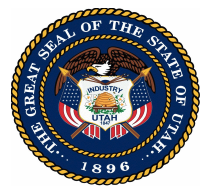 MeetingJuly 12, 2022UMINUTESMembers in Attendance:Representative Lowry Snow, ChairRepresentative Steve HandySenator Lincoln FillmoreApril CooperCommissioner David WoolstenhulmeJim RussellMayor Dawn RamseySenator Jerry StevensonDan HemmertMayor Troy WalkerStaff, Consultants, and Presenters in Attendance:Alan Matheson				POMSLAScott Cuthbertson				POMSLASteve Kellenberg				Kellenberg StudioErin Talkington				RCLCOMuriel Xochimitl				X-Factor CommunicationsIan Maryott					X-Factor CommunicationsJacey Skinner					Ballard SpahrCee Cee Niederhauser			DFCMMembers of the Public in Attendance:Carrie Byles					SOMCatherine Kanter				Salt Lake CountyDina Blaes					Salt Lake CountyOn Tuesday, July 12, 2022, the Point of the Mountain State Land Authority Board held a meeting in the Senate Building, Room 110 at the Utah State Capitol Complex. A virtual meeting option was available for those who attended remotely via the Zoom Meeting platform: https://zoom.us/webinar/register/WN_11t67FdJTpC2Y5Eu7F_lAQA video of the meeting can be found on The Point’s YouTube channel:bit.ly/thepointyoutubeThe meeting was called to order at 9:08 am.WELCOMEChair Lowry Snow welcomed the board and consultants to the meeting and excused Lt. Governor Deidre Henderson who is away on state business. PUBLIC COMMENTChair Snow expressed appreciation for input from the public which has guided the planning process and opened the meeting for public comment subject to our rules and procedures. There were no comments from the public.APPROVAL OF MINUTES FROM THE JUNE 14, 2022 MEETINGChair Snow asked if there were any corrections to the minutes. None were brought forward. 	MOTION:	Commissioner David Woolstenhulme moved to approve the minutes of the June 14, 2022 board meeting. The motion was seconded by Dan Hemmert and passed unanimously.CONDITIONAL SELECTION OF THE PHASE I DEVELOPMENT PARTNERChair Snow explained that selecting the development team for Phase 1 is a critical milestone which will set the stage for the future of the project.  The board has taken the selection process very seriously with the intent of choosing a developer who can move the project forward as directed by the board. Director Alan Matheson summarized the selection process for the public. Chair Snow requested the board move into executive session pursuant to Utah Code 52-4-205(1)(d) for the next portion of the meeting in order to review project proposals. The board will reconvene in open session to rank the phase 1 developer candidates to begin exclusive negotiations over a development agreement.	MOTION:	Mayor Troy Walker moved that the board move into an executive session to discuss the proposals.  The motion was seconded by Jim Russell and passed unanimously.The board returned from the executive session at 11:06 am.Chair Snow opened the meeting for discussion from the board members to review the selection of the Phase I Developer for The Point. Comments were heard from the following board members:April Cooper reported the board received great responses from firms all over the country with three of those firms rising to the top in the selection process.  The selection committee and the board have worked to respect the wishes of the citizens of Utah to determine the best use of this land for future generations. Senator Stevenson commented he has been involved with the board from its inception and feels this has been a great process which will propel the project to the next level.  Dan Hemmert announced that he will not be voting on the motion as he has a historical conflict with two of the three firms who were finalists for the master developer and requested that he be excused from voting on the motion due to this potential conflict.Mayor Troy Walker thanked the committee members and consultants who served on the selection committee.Chair asked for a motion to rank the finalists for the Phase I Master Developer for The Point.	MOTION:	April Cooper moved that the board rank the three firms in the exact order as reflected in the scoring from the selection committee with the IPP Lincoln group first, Boyer Gardner group second, and Catellus group third, which is based on the final scoring. Speaking to the Motion:April Cooper reported that the selection committee and advisors had extensive interaction with the different proposal teams and scoring of categories in order to determine this ranking. 				The motion was seconded by Mayor Troy WalkerDiscussion to the Motion:Jim Russell suggested a friendly amendment to the motion made by April Cooper to include that   the board should undertake negotiations with the firm that scored the highest in the group and if we are unsuccessful then we move to the second group and then the third.April Cooper accepted this friendly amendment to the motion.Mayor Dawn Ramsey conveyed her appreciation to the staff, consultants, selection committee and developers who submitted proposals and expressed support for the selection process used for this solicitation.Prior to voting, Chair Snow restated the motion.	MOTION:	April Cooper moved that the board rank in the first position, Innovation Point Partners, as second position Boyer-Gardner Group, and in third position Catellus, and that we undertake negotiations with Innovation Point Partners subject to the understanding that if we are not successful in reaching an agreement we will move down through the ranking as indicated ROLL CALL VOTE ON THE MOTION:April Cooper – YeaCommissioner David Woolstenhulme -- YeaMayor Troy Walker -- YeaMayor Dawn Ramsey -- YeaJim Russell – NaySenator Jerry Stevenson -- YeaSenator Lincoln Fillmore -- YeaSenator Steve Handy -- YeaChair Lowery Snow -- YeaDan Hemmert -- AbstainedThe motion carries with 8 ayes, 1 nay, and 1 abstainedThe Chair expressed appreciation for the board and the firms who participated in the selection process and noted that we are looking forward to the negotiating process.  This is only the beginning and there will be additional opportunities for other companies to participate in this project in the future.BOARD DEVELOPMENT AGREEMENT SUBCOMMITTEEChair Snow suggested the board consider creating a subcommittee to provide guidance to the staff and legal counsel on the development agreement negotiations to ensure that we meet public expectations and asked for volunteers from the board to serve on the subcommittee.  Board members Jim Russell and Mayor Troy Walker volunteered to serve.  Additional members will be needed for the subcommittee.STAFF UPDATEChair Snow requested that this agenda item be deferred to a later meeting.ADJOURNMENT	MOTION:   	Representative Steve Handy moved to adjourn the meeting.  The motion was seconded by Mayor Troy Walker and passed unanimously. The meeting ended at 11:29 am.